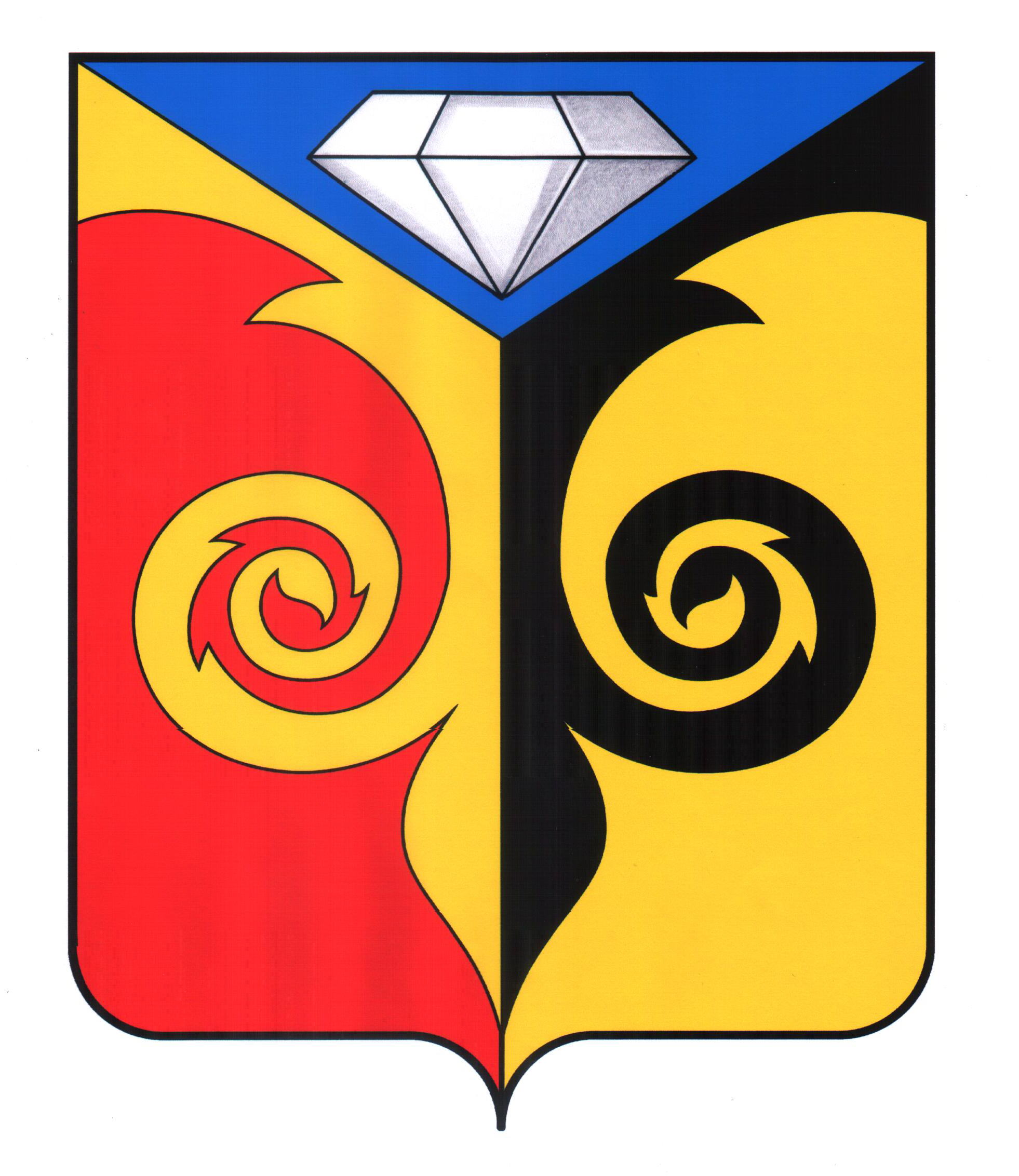 СОВЕТ ДЕПУТАТОВ  КУСИНСКОГО ГОРОДСКОГО ПОСЕЛЕНИЯЧелябинской областиРЕШЕНИЕ27.09.2017 № 40 г. КусаО внесении  изменений в решение Совета депутатов от 26.11.2013 г. № 66 «Об утверждении Правилземлепользования и застройки Кусинского городского поселения»	В соответствии с Градостроительным кодексом Российской Федерации, руководствуясь Федеральным законом от 06.10.2003 № 131-ФЗ «Об общих принципах организации местного самоуправления в Российской Федерации», законом Челябинской области от 28 апреля 2011 г. № 121-ЗО
«О бесплатном предоставлении земельных участков в собственность граждан для индивидуального жилищного строительства или ведения личного подсобного хозяйства с возведением жилого дома на приусадебном земельном участке на территории Челябинской области», Уставом Кусинского городского поселения, с целью отражения нормативных процедур по осуществлению кадастрового учета земельных участков, сформированных до утверждения Правил землепользования и застройки Кусинского городского поселения и г.Куса,Совет депутатов Кусинского городского поселения РЕШАЕТ:  Внести  изменения в решение Совета депутатов от 26.11.2013 г. № 66 «Об утверждении Правил землепользования и застройки Кусинского городского поселения» согласно приложению к данному решению.Направить решение Главе Кусинского городского поселения для подписания и обнародования на официальном сайте Кусинского городского поселения. Настоящее решение вступает в силу с 01.01.2018 года.Председатель Совета депутатовКусинского городского поселения                                         Е.Э. Юшкова Приложение к решению Совета депутатовКусинского городского поселения от  27.09.2017 № 40Изменения  и дополнения в Правила землепользования и застройки  Кусинского городского поселения1) Примечания статьи 1. «С-1  Зона развития селитебной территории» главы II. «Градостроительные регламенты. Характеристика территориальных зон»:дополнить п.5 следующего содержания:«5. Предельные (максимальные и минимальные) размеры земельных участков, находящихся в государственной или муниципальной собственности, для индивидуального жилищного строительства или ведения личного подсобного хозяйства с возведением жилого дома на приусадебном земельном участке, предоставляемых бесплатно в собственность граждан, устанавливаются:- максимальная площадь -  ;- минимальная площадь – 600 м2».                                     дополнить п.6 следующего содержания:«6. В целях сохранения исторически сложившейся застройки, а также для максимального вовлечения в оборот земельных участков, считать максимальный размер земельного участка равный 2500 кв.м. Сложившейся застройкой считать территорию, на которой расположены ранее учтенные земельные участки (земельные участки, государственный кадастровый учет которых осуществлен в установленном законодательством порядке до дня вступления в силу Федерального закона от 24 июля 2007 года № 221-ФЗ «О государственном кадастре недвижимости») и земельные участки, не сформированные в установленном законодательством порядке, но на которых расположены объекты недвижимого имущества, права на которые зарегистрированы в установленном законодательством порядке.».Глава Кусинского городского поселения                                         В.Г. Васенёв